Adresa juridică: Republica Moldova, MD 2008,                      Cod fiscal: 1011620006890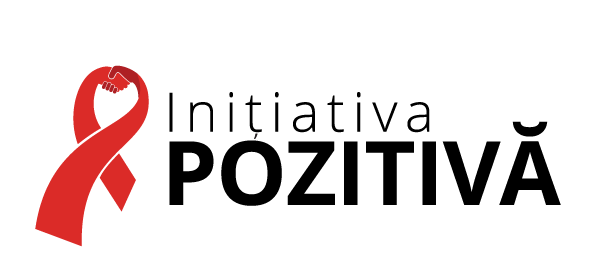 mun. Chişinău, str. Coca 15, ap.1201                                          Tel.: +373 22 00-99-74Adresa fizică: Republica Moldova, MD 2043,                           Fax: +373 22 00-99-56   mun. Chișinău, str. Independenței, 6/2                                        Pagină web: www.positivepeople.md               Gmail: secretariat.initiativapozitiva@gmail.com    TERMENI DE REFERINŢĂIntervievatori pentru prestarea serviciilor de colectare a datelor cu privire la sistemele de monitorizare și evaluare și prestarea spectrului de servicii prietenoase tinerilor, și de educație parentală existente în cadrul organizațiilor active în domeniul HIV/SIDAI.	INFORMAŢII GENERALE DESPRE PROIECTAsociația Obștească ”Inițiativa Pozitivă” este o organizație a pacienților care trăiesc, sunt afectați și/sau sunt vulnerabili la HIV, hepatita C, cât și TB, cu o experiență vastă în domeniul HIV/SIDA şi narcomaniei, care își realizează activitatea pe întreg teritoriu al Republicii Moldova. Scopurile organizației sunt axate pe:- Profilaxia epidemiei HIV/SIDA, hepatitei virale C, tuberculozei, dependenței de droguri și a altor boli periculoase din punct de vedere social;- Extinderea accesului la tratament, îngrijire și suport în contextul epidemiei HIV/SIDA, hepatitei virale C, tuberculozei și dependenței de droguri;- Implicarea pe larg a beneficiarilor în procesul de luare a deciziilor cu privire la aspectele – cheie de contracarare a epidemiei HIV/SIDA, hepatitei virale C, tuberculozei, dependenței de droguri și a altor boli periculoase din punct de vedere social, şi înlăturare a consecinţelor ei la toate nivelele;- Consolidarea potențialului organizațiilor și al comunităților de beneficiari;- Contribuirea la apărarea drepturilor omului etc.Activitatea organizației este îndreptată spre unificarea eforturilor tuturor părților responsabile și interesate, consolidând sistemele comunităților, influențând opinia publică și politicile comunitare, propunându-și să creeze un mediu în care fiecare persoană, indiferent de nivelul său de vulnerabilitate, deține toate drepturile și oportunitățile necesare pentru o viață demnă.Viziunea asociației: ”Aspirăm spre dezideratul ca Moldova să devină un stat în care viața umană reprezintă o valoare absolută!” La moment, A.O. „Iniţiativa Pozitivă”  în cadrul contractului de Grant 2017/004_UNICEF/ IP/ intenționează de a contracta a 2 (doi) intervievatori pentru prestarea serviciilor de colectare a datelor cu privire la sistemele de monitorizare și evaluare și prestarea spectrului de servicii prietenoase tinerilor, și de educație parentală existente în cadrul organizațiilor active în domeniul HIV/SIDA.II.	OBIECTIVUL SERVICIILOR      Scopul serviciilor – intervievarea personalului si colectarea datelor in cadrul a 8 organizații active în domeniul HIV/SIDA.III.	 DESCRIEREA ACTIVITĂŢILOR ŞI A RESPONSABILITĂŢILORA.O. ”Inițiativa Pozitivă” intenționează de a contracta 2 (doi) intervievatori calificați (persoane fizice), care vor presta serviciile menționate mai sus. Colectarea datelor cu privire la spectrul de servicii prestate, a sistemelor de monitorizare și evaluare din cadrul a celor 8 organizații active în domeniul HIV/SIDA se va desfășura în două etape:1. La etapa inițială de implementare a proiectului (pentru fiecare organizație în parte) – perioada ianuarie 2018 – februarie 2018;2. La etapa finală de realizare a proiectului (pentru fiecare organizație în parte) perioada septembrie 2018 – octombrie 2018.Studiul solicitat se așteaptă a fi unul comprehensiv, axat pe 2 aspecte reciproc complementare, precum urmează:- colectarea, în baza chestionarelor elaborate a datelor cu privire la spectrul de servicii prestate în cadrul a celor 8 organizații active în domeniul HIV/SIDA;- colectarea, în baza chestionarelor elaborate a datelor cu privire la sistemele de monitorizare și evaluare existente în cadrul a celor 8 organizații active în domeniul HIV/SIDA.IV. RESPONSABILITĂȚI SPECIFICEIntervievatorul (intervievatorii?) v-a fi responsabil de:Familiarizarea participanților la sondaj cu chestionarul elaborat de către consultantul/expertul din domeniul monitorizării și evaluării în domeniul HIV/SIDA;Informarea participanților la sondaj cu privire la scopul, obiectivele și regulile de realizare a sondajului;Colectarea cantitativă și calitativă a datelor în baza chestionarului elaborat;Realizarea studiului/colectării datelor conform cerințelor prestabilite de către consultantul/expertul din domeniul monitorizării și evaluării în domeniul HIV/SIDA;Colectarea de date conform standartelor de realizare a sondajelor/studiului;Respectarea condițiilor de completare a chestionarului;Transmiterea și prezentarea datelor colectate expertului din domeniul monitorizării și evaluării în domeniul HIV/SIDA.Chestionarele și procedeul de anchetare vor fi realizate în limba rusă. Produsele specifice sarcinii sunt următoarele:- un raport privind activitatea efectuată;- chestionare completate online;- listele de intervievați.V. CALIFICĂRILE NECESARE:Consultanţii trebuie să deţină următoarele calificări:1. Calificări generale:   Studii superioare în domeniul ştiinţelor sociale sau alte domenii relevante. Studiile de masterat vor constitui un avantaj (15 puncte);Experienţă de lucru, de minim 3 ani, preferabil în unul din domeniile specificate mai sus (15 puncte).2.  Experienţă şi calificări specifice:Experiență de lucru în domeniul cercetării, elaborării de studii, analize sociologice. (20 puncte);Experiență de lucru cu organizațiile neguvernamentale active în domeniul HIV/SIDA. (20 puncte);3. Limbă şi experiență relevantă:Cunoașterea excelentă a limbii române și ruse (10 puncte);Abilități de lucru cu calculatorul (10 puncte).VI.	CRITERII DE EVALUAREModalitatea de participare la concurs:
Persoanele interesate sunt încurajate să trimită dosarul, care să conţină: CV-ul; scrisoarea de intenţie; propunerea financiară (care va contine costul total per numărul de zile de lucru necesare şi costul unei zile de lucru). Oferta financiară va fi prezentată în MDL și va include suma brută solicitată.    Dosarele se pot depune atât din numele unui grup de 2 persoane, sau de la persoane individuale, indicând clar care este costul serviciilor prestate de fiecare persoană separat. Candidații ale căror CV vor corespunde criteriilor menționate în “Termenii de Referință” și vor obţine cel mai înalt punctaj de evaluare (mai mult de 80 puncte), vor fi invitați pentru negocierea și semnarea contractului.  VII.    REMUNERAREA CONSULTANȚILORRemunerarea consultanților va presupune o sumă fixă și va fi stabilită de comun acord.VIII.   DURATA PRESTĂRII SERVICIILOR/CONTRACTĂRII:Consultanțiii selectați își vor asuma îndeplinirea tuturor responsabilităților prevăzute în cadrul acestoe “Termenii de Referință”. Consultanțiii vor agrea activitățile cu Coordonatorul Proiectului.CRITERII de analiză a CV-urilorPUNCTAJ MAXIM POSIBIL1.Calificări generale 30 puncte2.Experienţă şi calificări specifice40 puncte3.Limba şi experienţă relevantă20 puncte4.Oferta financiară10 puncteTotal:100 puncte